Evaluation du projet Eléments budgétaires et financiers 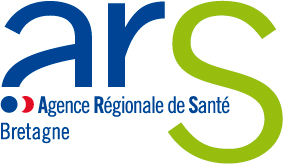 Innovation en santéAppel à projets 2017 relatif à la prévention et promotion de la santéFICHE PROJET Titre du projet  Acteur/établissement porteur du projetLe présent document a pour objectif de permettre aux porteurs de projet de décrire les différents éléments essentiels à sa compréhension et à son analyse.Innovation en santéAppel à projets 2017 relatif à la prévention et promotion de la santéFICHE PROJET Titre du projet  Acteur/établissement porteur du projetLe présent document a pour objectif de permettre aux porteurs de projet de décrire les différents éléments essentiels à sa compréhension et à son analyse.Description générale du projet Description générale du projet Référents/promoteurs du projetRéférents/promoteurs du projetIdentifiez les référents qui seront en charge de la coordination du projet : direction / référent médical / référent technique Un chef de projet est-il nommé ?Précisez fonction et coordonnées (téléphone et Email)Identifiez les référents qui seront en charge de la coordination du projet : direction / référent médical / référent technique Un chef de projet est-il nommé ?Précisez fonction et coordonnées (téléphone et Email)Acteurs/Partenaire(s) identifié(s) du projetActeurs/Partenaire(s) identifié(s) du projetLister les acteurs participant au projet en indiquant leur périmètre d’intervention (professionnels de santé, structures partenaires, établissements, investisseurs, associations…)Précisez fonction et coordonnées (téléphone-Email) du contact au sein du ou des partenaires identifiésLister les acteurs participant au projet en indiquant leur périmètre d’intervention (professionnels de santé, structures partenaires, établissements, investisseurs, associations…)Précisez fonction et coordonnées (téléphone-Email) du contact au sein du ou des partenaires identifiésContexte et constats ayant conduit à la formulation du projetContexte et constats ayant conduit à la formulation du projetDécrivez le contexte ayant conduit à l’expression du besoinPourquoi ce projet ?Lister et détailler les différents éléments déclencheurs qui ont permis d’aboutir à la construction du projet Décrivez le contexte ayant conduit à l’expression du besoinPourquoi ce projet ?Lister et détailler les différents éléments déclencheurs qui ont permis d’aboutir à la construction du projet Objectifs  et détail du projetObjectifs  et détail du projetQuels sont les objectifs de la mise en place du projet ? En termes qualitatif et quantitatif Détailler le projetQuels sont les objectifs de la mise en place du projet ? En termes qualitatif et quantitatif Détailler le projetPublic bénéficiaire et thématique viséePublic bénéficiaire et thématique viséeQuels sont les typologies de patients ciblées par ce projet ? Pour quelle(s) thématique(s) ? Quels sont les typologies de patients ciblées par ce projet ? Pour quelle(s) thématique(s) ? Zone géographique ou territoire de réalisation de l’action (commune, canton, département…)Zone géographique ou territoire de réalisation de l’action (commune, canton, département…)Précisez le nom du territoirePrécisez le nom du territoireMise en œuvre du projet Prérequis au démarrage du projetExiste-t-il des prérequis spécifiques pour lancer cette activité (ex : formations médicales/paramédicales nécessaires, informatisation d’une unité, travaux, etc.)Collaborations existantes et collaborations à développerToutes les structures concernées par le projet ont-elles été associées ? Reste-t-il des collaborations à mettre en place ?  Les professionnels concernés sont-ils associés à ce projet ? Evolutions des organisations de travailDes réorganisations, adaptations des organisations existantes devront-elles être menées pour réaliser ce projet?Investissements techniques à réaliserLes matériels et investissements à réaliser ?Calendrier envisagéIndiquer le planning prévisionnel du projet en identifiant clairement les différentes phases de mise en œuvre et la date de début de l’activitéGouvernance du projetDécrire les instances de gouvernance prévues pour organiser le pilotage et le suivi du projetBénéfices identifiés et coûts évitésAmélioration des soins, de la qualité de vie du patient/populationTransports patients évitésOptimisation de l’organisation, du temps des soignantsAmélioration des compétences….Indicateurs d’évaluationQuels indicateurs serait-il pertinent de suivre pour évaluer la performance du projet qui sera déployé ? Par exemple :Population couvertesTemps soignantsBénéfices cliniquesBénéfices organisationnels Budget du projetInvestissements matériels nécessaires Ressources humaines nécessaires à l’animation et à la réalisation de la phase projet Coûts récurrents identifiésRessources humaines opérationnelles mobilisées Ressources humaines nécessaires à la coordination et au management du projetCoûts d’exploitation des environnements techniques, abonnements, maintenanceFinancementsModalités de financement de la phase projet Modalités de financement de l’activité Préciser le montant demandé à l’ARSPrécisez au cas échéant les co-financements envisagés avec d’autres partenaires